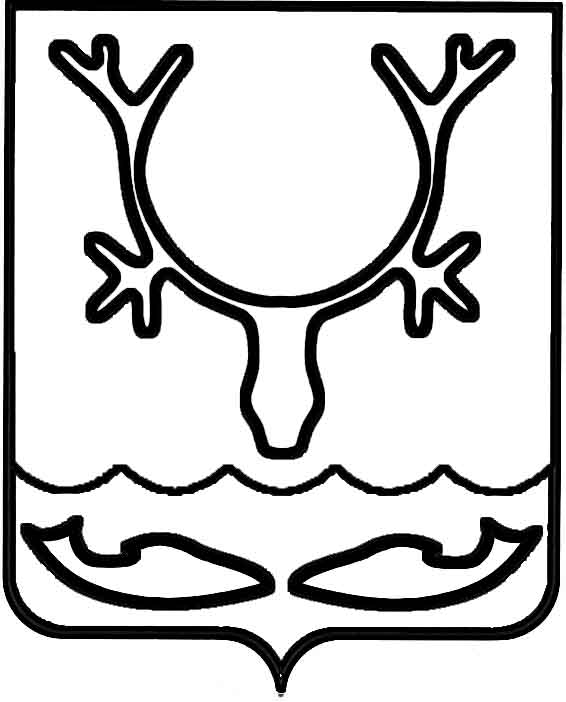 Администрация МО "Городской округ "Город Нарьян-Мар"ПОСТАНОВЛЕНИЕот “____” __________________ № ____________		г. Нарьян-МарОб окончании отопительного сезона           2013-2014 годовВ связи с установлением устойчивых положительных температур наружного воздуха, согласно представленной справке Объединённой гидрометеорологической станции Нарьян-Мар, руководствуясь правилами предоставления коммунальных услуг, утверждёнными Постановлением Правительства РФ от 06 мая 2011 года          № 354, Администрация МО "Городской округ "Город Нарьян-Мар"П О С Т А Н О В Л Я Е Т:1.	Завершить отопительный сезон 2013-2014 годов на территории МО "Городской округ "Город Нарьян-Мар" с 24 июня 2014 года.2.	Контроль за исполнением настоящего постановления возложить                  на первого заместителя главы Администрации МО "Городской округ "Город Нарьян-Мар" А.Б.Бебенина.3.	Настоящее постановление подлежит официальному опубликованию.2306.20141613Глава МО "Городской округ "Город Нарьян-Мар" Т.В.Федорова